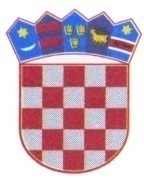 REPUBLIKA HRVATSKA                                                                   ISTARSKA ŽUPANIJA                                                                  OPĆINA SVETA NEDELJAOpćinsko vijećeKLASA: ___________________ URBROJ: _________________  Nedešćina, ____________ 2021.  Na temelju članka 17. Zakona o ublažavanju i uklanjanju posljedica prirodnih nepogoda (“Narodne novine”, broj 16/19)  i članka 33. Statuta Općine Sveta Nedelja („Službene novine Općine Sveta  Nedelja“,  broj 11/18) Općinsko vijeće Općine Sveta Nedelja na sjednici održanoj dana _______________ 2021. godine donosiO D L U K Uo donošenju Plana djelovanja u području prirodnih nepogoda za 2021. godinu na području Općine Sveta Nedelja Članak 1. Donosi se Plan djelovanja u području prirodnih nepogoda za 2021. godinu na području Općine Sveta Nedelja.Članak 2.Plan  djelovanja  u  području  prirodnih  nepogoda  za  2021.  godinu  na području Općine Sveta Nedelja izradilo je Trgovačko društvo METIS d.d. Kukuljanovo, Kukuljanovo 414.Članak 3.Plan  djelovanja  u  području  prirodnih  nepogoda  za  2021.  godinu  na području Općine Sveta Nedelja nalazi se u prilogu ove Odluke i njezin je sastavni dio.Članak 4.Ova Odluka stupa na snagu osmoga dana od dana objave u „Službenim novinama Općine Sveta Nedelja“.                                                                                                             Predsjednik                                                                                                         Općinskog vijeća                                                                                                             Valter GoljaObrazloženjePravna osnova za donošenje aktaPravna osnova za donošenje Plana djelovanja u području prirodnih nepogoda za 2021. godinu na području Općine Sveta Nedelja sadržana je u odredbi članka 17. stavka  1. Zakona o ublažavanju i uklanjanju posljedica prirodnih nepogoda („Narodne novine“, broj 16/19) te u odredbi članka 33. Statuta Općine Sveta Nedelja („Službene novine Općine Sveta Nedelja“, broj 11/18). Odredbom članka 17. stavkom 1. Zakona o ublažavanju i uklanjanju posljedica prirodnih nepogoda propisana je obveza predstavničkog tijela jedinice lokalne i područne (regionalne) samouprave da do 30. studenog tekuće godine donese plan djelovanja za sljedeću kalendarsku godinu radi određenja mjera i postupanja djelomične sanacije šteta od prirodnih nepogoda. Odredbom članka 33. Statuta Općine Sveta Nedelja propisano je da Općinsko vijeće, između ostalog, obavlja i poslove koji su mu stavljeni u djelokrug zakonom, Statutom i Poslovnikom Općinskog vijeća Općine Sveta Nedelja. Razlozi za donošenje aktaZbog globalnih klimatskih promjena Republika Hrvatska suočena je s čestim prirodnim nepogodama koje uzrokuju štete na imovini.Iz tog razloga donijet je početkom 2019. godine Zakon o ublažavanju i uklanjanju posljedica prirodnih nepogoda kojim su promijenjeni postojeći uvjeti za dodjelu pomoći na način da se štete prijave u Registar šteta, a pomoć se dodjeljuje ovisno o vrsti i visini oštećene imovine iz državnog proračuna Republike Hrvatske, a može se dodijeliti i iz fondova Europske unije i donacija.  Zakonom o ublažavanju i uklanjanju posljedica prirodnih nepogoda uređuju se kriteriji i ovlasti za proglašenje prirodne nepogode, procjena štete od prirodne nepogode, dodjela pomoći za ublažavanje   i   djelomično  uklanjanje  posljedica  prirodnih  nepogoda  na  području   Republike Hrvatske, Registar šteta od prirodnih nepogoda te druga pitanja u vezi s dodjelom pomoći za ublažavanje i djelomično uklanjanje posljedica prirodnih nepogoda.Prirodnom nepogodom u smislu odnosnog Zakona smatraju se izvanredne okolnosti uzrokovane nepovoljnim vremenskim prilikama, seizmičkim uzrocima i drugim prirodnim uzrocima koje prekidaju normalno odvijanje života, uzrokuju žrtve, štetu na imovini i/ili njezin gubitak te štetu na javnoj infrastrukturi i/ili u okolišu.Prirodnom nepogodom smatraju se potres, olujni i orkanski vjetar, požar, poplava, suša, tuča, kiša koja se smrzava u dodiru s podlogom, mraz, izvanredno velika visina snijega, snježni nanos i lavina, nagomilavanje leda na vodotocima, klizanje, tečenje, odronjavanje i prevrtanje zemljišta te druge pojave takva opsega koje, ovisno o mjesnim prilikama, uzrokuju bitne poremećaje u životu ljudi na određenom području.Sukladno odredbi članka 3. stavka 4.  Zakona o ublažavanju i uklanjanju posljedica prirodnih nepogoda prirodna nepogoda može se proglasiti ako je vrijednost ukupne izravne štete najmanje 20% vrijednosti izvornih prihoda jedinice lokalne samouprave za prethodnu godinu ili ako je prihod (rod) umanjen najmanje 30% prethodnog trogodišnjeg prosjeka na području jedinice lokalne samouprave ili ako je nepogoda umanjila vrijednost imovine na području jedinice lokalne samouprave najmanje 30%.Ispunjenje uvjeta za proglašenje prirodne nepogode utvrđuje općinsko odnosno gradsko povjerenstvo koje obavlja i poslove u vezi s procjenom štete i dodjele sredstava pomoći za ublažavanje i djelomično uklanjanje posljedica prirodnih nepogoda te prati i nadzire namjensko korištenje sredstava pomoći za djelomičnu sanaciju šteta od prirodnih nepogoda odobrenih od strane Državnog povjerenstva za procjenu šteta od prirodnih nepogoda.Plan djelovanja u području prirodnih nepogoda planski je dokument koji se donosi za svaku kalendarsku godinu.Svrha izrade i donošenja Plana djelovanja u području prirodnih nepogoda za 2021. godinu na području Općine Sveta Nedelja je prikaz specifičnosti prirodnih nepogoda na području Općine Sveta Nedelja, prikaz prijašnjih šteta te posljedica istih kako bi se stanovništvo uputilo na primjenu mjera sprečavanja nepogoda odnosno ublažavanja njihovih posljedica u slučaju kada su one nepredvidive.Odredbom članka 17. stavkom 2. Zakona o ublažavanju i uklanjanju posljedica prirodnih nepogoda propisan je sadržaj plana djelovanja, pa tako isti mora sadržavati popis mjera i nositelja mjera u slučaju nastajanja prirodne nepogode, procjene osiguranja opreme i drugih sredstava za zaštitu i sprječavanje stradanja imovine, gospodarskih funkcija i stradanja stanovništva te sve druge mjere koje uključuju suradnju s nadležnim tijelima iz Zakona i/ili drugih tijela, znanstvenih ustanova i stručnjaka za područje prirodnih nepogoda.Nacrt Plana djelovanja u području prirodnih nepogoda za 2021. godinu na području Općine Sveta Nedelja izradilo je Trgovačko društvo METIS d.d. Kukuljanovo, Kukuljanovo 414 temeljem Zaključka Općinskog načelnika Općine Sveta Nedelja KLASA: 361-07/20-01/001, URBROJ: 2144/03-01-20-2 od 11. prosinca 2020. godine.Osnovna pitanja koja s uređuju aktomOvim Nacrtom Plana  djelovanja  u području prirodnih nepogoda za 2021. godinu na području Općine Sveta Nedelja uređuju se kriteriji i ovlasti za proglašenje prirodne nepogode, procjena štete od prirodne nepogode, dodjela pomoći za ublažavanje i djelomično uklanjanje posljedica prirodnih nepogoda nastalih na području Općine Sveta Nedelja, Registar šteta od prirodnih nepogoda te druga pitanja u vezi s dodjelom pomoći za ublažavanje i djelomično uklanjanje posljedica prirodnih nepogoda. Isto tako, odnosnim Nacrtom Plana djelovanja evidentirane su i moguće prirodne nepogode na području Općine Sveta Nedelja.Nacrtom Plana  djelovanja  obrađeni  su,  sukladno  Procjeni  rizika od velikih nesreća za Općinu Sveta Nedelja te podacima o dosad proglašenim prirodnim nepogodama na području Općine, slijedeći rizici: potres, požar otvorenog prostora, ekstremne temperature, olujni i orkanski vjetar i suša.Budući da u međuvremenu nisu proglašene nove prirodne nepogode, Planom djelovanja u području prirodnih nepogoda za 2021. godinu na području Općine Sveta Nedelja nisu obrađeni dodatni rizici.U  Nacrt Plana  djelovanja  u  području  prirodnih  nepogoda za 2021. godinu na području Općine Sveta Nedelja uneseni su i dijelovi (projekcija klimatskih promjena) Strategije prilagodbe klimatskim promjenama u Republici Hrvatskoj za razdoblje do 2040. godine s pogledom na 2070. godinu, a koju je Republika Hrvatska usvojila 7. travnja 2020. godine.Analizom učestalosti pojave prirodnih nepogoda na području Općine Sveta Nedelja, kao i dosadašnjih šteta, moguće je doći do procjene mogućih budućih šteta na području općine. Analizirajući sve snage i sredstva vidljivo je da Općina Sveta Nedelja ima snage kojima će provesti mjere za ublažavanje i otklanjanje izravnih posljedica prirodne nepogode.U cilju sprječavanja nastanka te ublažavanja i uklanjanja posljedica prirodnih nepogoda bitna je suradnja Općinskog i Županijskog povjerenstva za procjenu šteta od prirodnih nepogoda, operativnih snaga sustava civilne zaštite Općine Sveta Nedelja i stanovništva koji svojim zajedničkim djelovanjem mogu u znatnoj mjeri spriječiti nastanak odnosno ublažiti posljedice prirodne nepogode.Stoga je vrlo važno u budućnosti raditi na osvještavanju građana o potrebi osiguranja imovine što bi u konačnici imalo pozitivne učinke na gospodarstvo jer pomoć iz državnog proračuna nije obvezna, a ni dostatna za pokriće nastalih šteta, a posebice za stabiliziranje poslovanja oštećenika koji se bave određenim gospodarskim djelatnostima.Financijska sredstvaZa provođenje ovog Plana nije potrebno u Proračunu Općine Sveta Nedelja za 2021. godinu osigurati financijska sredstva.U slučaju eventualne potrebe za financiranje rashoda nastalih pri otklanjanju  posljedica prirodnih nepogoda mogu se, sukladno članku 56. stavku 3. i 4. Zakona o proračunu („Narodne novine“, broj 87/08, 136/12. i 15/15), koristiti sredstva proračunske zalihe.Visina sredstava proračunske zalihe za 2021. godinu utvrđena je člankom 9. Odluke o izvršavanju Proračuna Općine Sveta Nedelja za 2021. godinu („Službene novine Općine Sveta Nedelja“, broj 22/20).Savjetovanje s javnošćuDa bi se omogućilo javnosti da se uključi u postupak donošenja Plana djelovanja u području prirodnih nepogoda za 2021. godinu na području Općine Sveta Nedelja, o Nacrtu odnosnog Plana provest će se internetsko savjetovanje s javnošću.Naime, prema odredbi članka 11. Zakona o pravu na pristup informacijama jedinice lokalne samouprave dužne su provoditi savjetovanje s javnošću pri donošenju općih akata odnosno drugih strateških ili planskih dokumenata kad se njima utječe na interes građana i pravnih osoba.S obzirom da se radi o planskom dokumentu koji utječe na interese građana i pravnih osoba, uključujući njihova prava i obveze, to će se o Nacrtu Plana djelovanja u području prirodnih nepogoda za 2021. godinu na području Općine Sveta Nedelja provesti internetsko savjetovanje s javnošću u trajanju od 30 dana.Nacrt Plana djelovanja u području prirodnih nepogoda za 2021. godinu na području Općine Sveta Nedelja  i Nacrt Odluke o donošenju Plana djelovanja  javno će se objaviti na službenoj internetskoj stranici Općine Sveta Nedelja te će se time omogućiti javnosti da za vrijeme trajanja internetskog savjetovanja dostavi svoje prijedloge, primjedbe i mišljenja na iste. Po provedbi savjetovanja s javnošću Zamjenica Općinskog načelnika koja obnaša dužnost Općinskog načelnika Općine Sveta Nedelja utvrdit će Prijedlog Odluke o donošenju Plana djelovanja u području prirodnih nepogoda za 2021. godinu na području Općine Sveta Nedelja čiji će sastavni dio biti Prijedlog Plana djelovanja u koji će se ugraditi svi prihvaćeni prijedlozi, primjedbe i mišljenja javnosti ukoliko ih bude bilo te ukoliko su ista zakonita i stručno utemeljena, nakon čega će se tako utvrđeni Prijedlog zajedno s Izvješćem o provedenom savjetovanju s javnošću uputiti Općinskom vijeću Općine Sveta Nedelja, kao donositelju akta, na razmatranje i donošenje.                                                                                                 Jedinstveni upravni odjel